Divisions of the Nervous System prepFill in the boxes and give relevant information about the main function.  Use notes, books and go online to help you.The division of the Nervous System:The role of the nervous systemAs well as understanding the structure of the Nervous System, you also need to be aware of the ‘role’ of each of the components (i.e. what they do). Click on the YouTube link below and listen carefully to a 6 minute webinar on the role of each component (from 1.20). Use the pack (pages 2,3 & 4) also and make notes below on the various areas of both the central and peripheral nervous system.https://www.youtube.com/watch?v=w2qGl1pHO0IThe Central Nervous System: Brain and Spinal Cord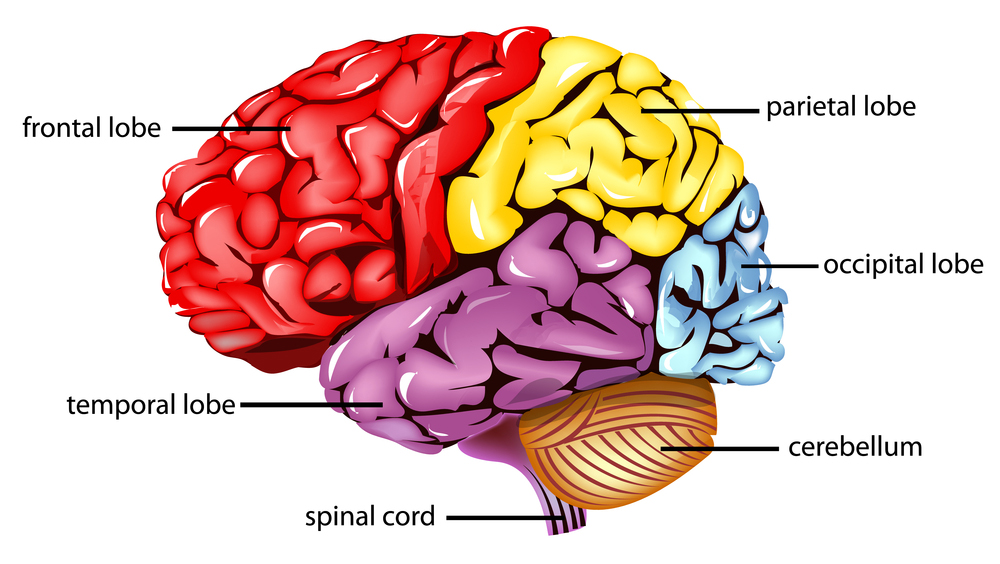 The Peripheral Nervous System: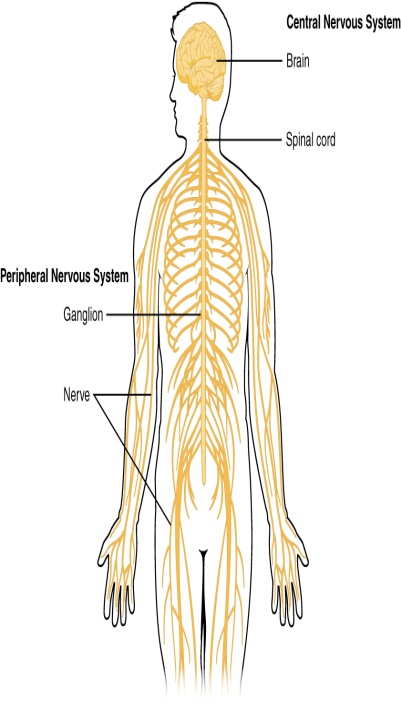 Part A - The Central Nervous SystemQ1) The Central Nervous System consists of …The brain and the spinal cordFour distinct lobesThe sympathetic and parasympathetic nervous systemsThe somatic and autonomic nervous systemsAll of the aboveNone of the aboveQ2) The ___________?___________ which is involved in a variety of higher cognitive (conscious thought), emotional, sensory, and motor (movement) functions, is more developed in humans than any other animal.CerebellumSpinal CordCerebral CortexWhite matterAll of the aboveNone of the aboveQ3) The brain is divided into      ?      symmetrical hemispheresThreeFourFiveSixAll of the aboveNone of the aboveQ4) the cerebral cortex is made up from…White matterGray matterDark matterNo matterAll of the aboveNone of the aboveQ5) The left hemisphere is associated with…LanguageRationalityAnalytical thinkingLogical abilitiesAll of the aboveNone of the aboveQ6) the right hemisphere is associated with…LanguageMusical and artistic abilityLogical thoughtAnalytical thinkingAll of the aboveNone of the aboveQ7) The spinal cord is a white bundle of      ?     , which runs from your brain down a canal in your         ?        .Fibres & hippocampusChemicals  & ribsNerves & backboneTendons & skinAll of the aboveNone of the aboveQ8) How long is the spinal cord?28 cm35 cm43 cm47 cm 50 cmNone of the aboveQ9) Its main function is to __________?___________about what's happening inside and outside your body to and from your brainRelay informationThink rationallyProcess informationAll of the aboveNone of the aboveQ10) It is also involved in…Artistic abilitiesMusical abilitiesForming procedural memoriesReflex actionsAll of the aboveNone of the abovePart B – The peripheral Nervous System (PNS)Q1) The PNS consists of…The somatic nervous systemThe autonomic nervous systemThe systematic nervous systemThe parasympathetic nervous systemAll of the aboveNone of the aboveQ2) The somatic nervous system is part of the PNS that is concerned with…Relaying information between brain and the spinal cordFight or flightRational thoughtInteraction with the outside worldAll of the aboveNone of the aboveQ3) The SNS controlsInvoluntary movement of the ‘smooth muscle’ attached to organsVoluntary movement of the skeletal musclesDigestionHeart rateAll of the aboveNone of the aboveQ4) It also consists of nerves which carry messages from the..EyesEarsSkinSkeletal musclesAll of the aboveNone of the aboveQ4) The Autonomic Nervous System controlsInvoluntary movement of the ‘smooth muscle’ attached to intestines, bladder, pupil size etc.Voluntary movement of the skeletal musclesInformation to and from the earsInformation to and from the eyesAll of the aboveNone of the aboveQ5) The ANS is split into       ?     SystemsThreeFourFive 20All of the above None of the aboveQ6) The sympathetic nervous system is active in situations requiring…Calmness and serenityRational and logical thoughtArousal and energyAll of the aboveNone of the aboveQ7)  The sympathetic nervous system is responsible for       ?     or        ?    .               Sleep or wakefulnessThought or actionFight or flightAnxiety or calmnessAll of the the aboveNone of the aboveQ8) The sympathetic branch…Increases heart rateIncreases breathing rateDilates pupilsIncreases blood flow to musclesAll of the aboveNone of the aboveQ9) The parasympathetic nervous system is responsible for…Increasing the biological response to threatDecreasing the biological response when the threat has passedVoluntary movement of the limbsRelaying information between the CNS and the PNSAll of the aboveNone of the aboveQ10) The parasympathetic nervous system…Increasing the biological response to threatDecreasing the biological response when the threat has passedVoluntary movement of the limbsRelaying information between the CNS and the PNSAll of the aboveNone of the above